LOS OMNÍVOROSLos animales omnívoros son los que se alimentan de carne y de plantas.Estos animales pueden sobrevivir mejor porque cuando no tienen carne, comen plantas.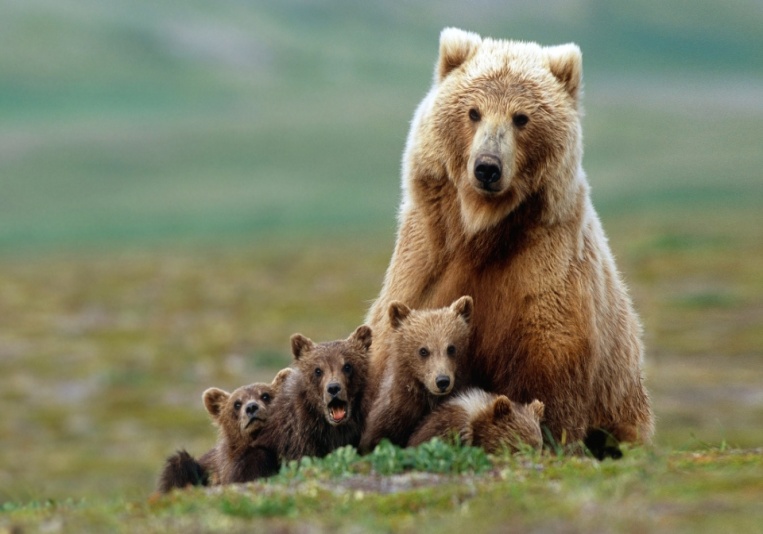 Los osos pardo se alimentan del alimento que más fácil encuentren. Por eso casi siempre come frutos salvajes y cuando hay muchos peces en el río, los cazan.Otros animales omnívoros son: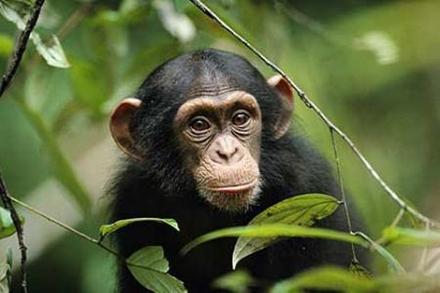 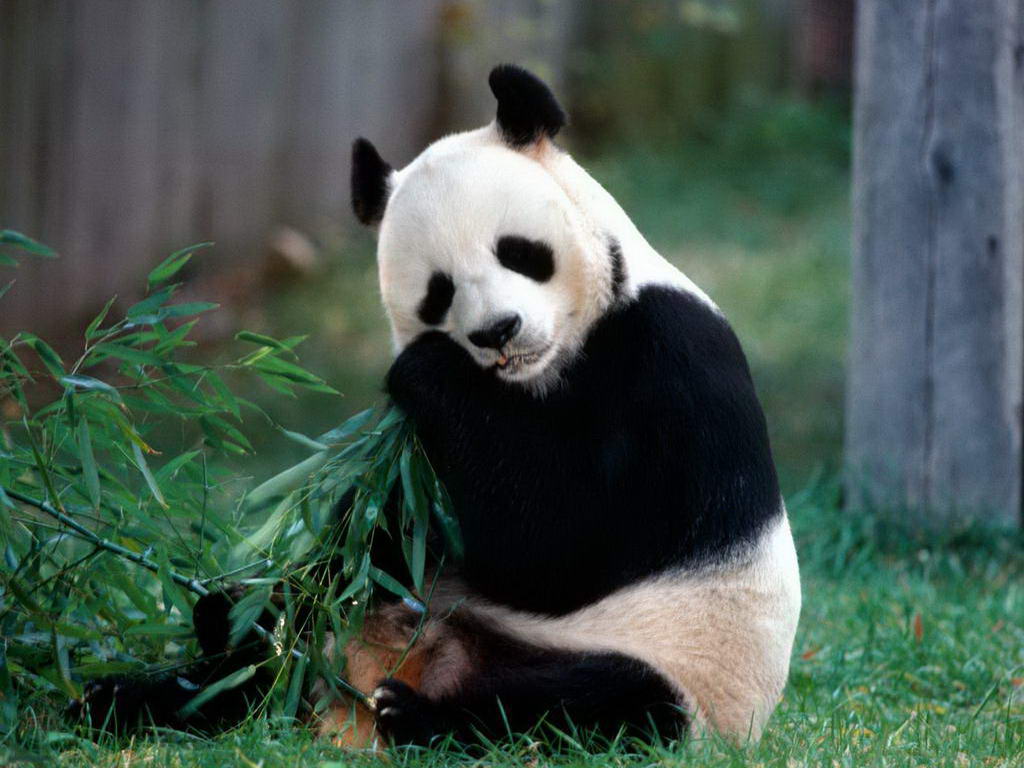 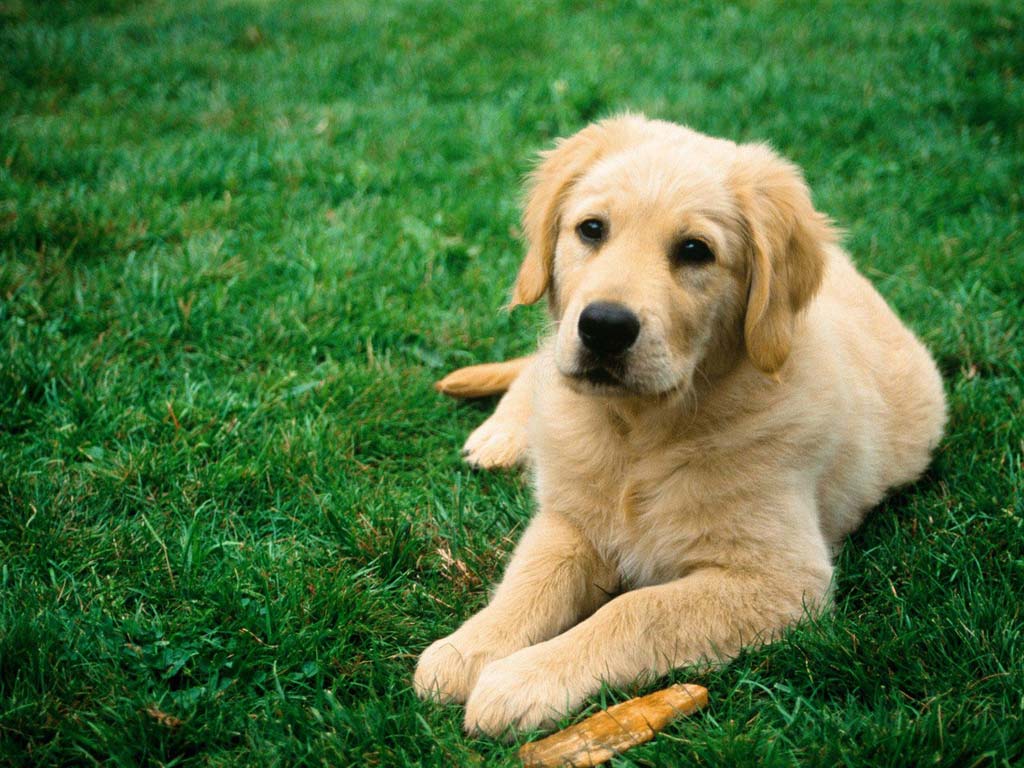 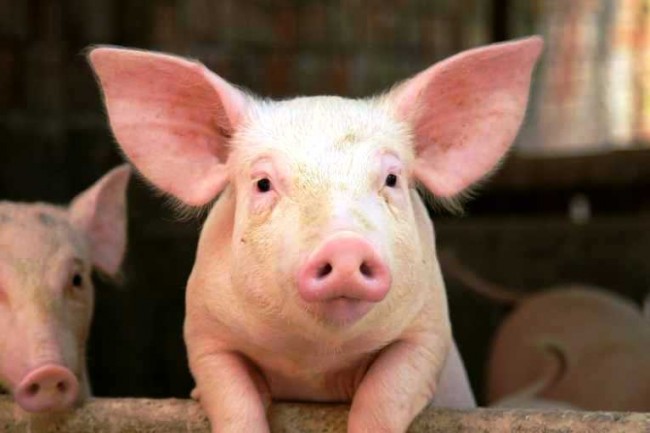 ¿Sabes quién más es omnívoro?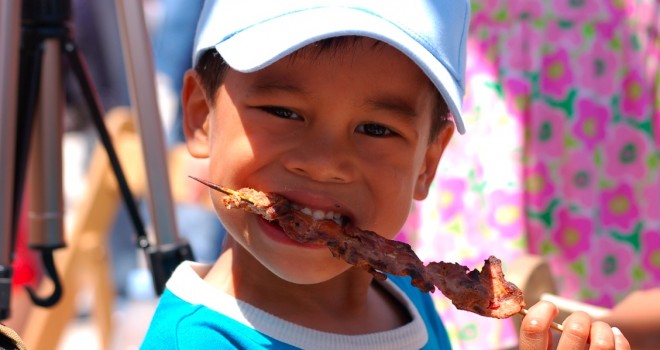 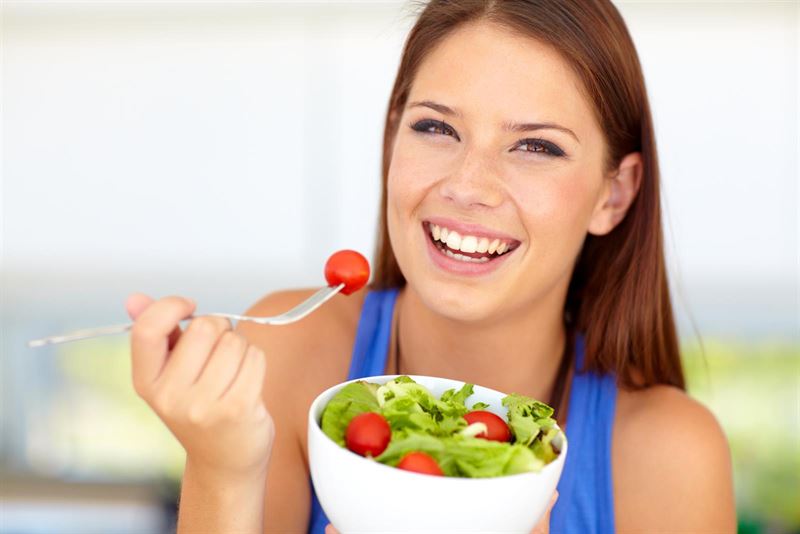 ¡Las personas!Las personas comemos carne como el pollo, el pescado, el jamón…Y también comemos plantas como la lechuga, la verdura, las frutas… 